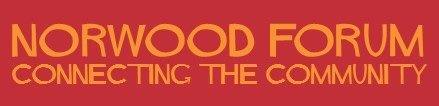 Annual General MeetingSaturday 16 June 2018 (1:00pm – 3:00pm) The Portico Gallery, 23a Knights Hill, SE27 0HSAGENDAWelcome, Introductions and ApologiesMinutes of the last AGM held on 1 July 2017 - and any matters arisingProposed changes to the Constitution (see report)Update on the new library: Head of Library Services: Susanna BarnesWest Norwood Library Manager: Maria KwofieCommunity groups: presentationsChair’s report 2017-18 (to be tabled)Treasurer’s report 2017-18 (to be tabled)Election of Norwood Forum officers and committee  members (details of nominations received will be tabled):ChairVice-ChairSecretaryTreasurerCommittee member (without portfolio) – up to 11 members_______________________Contact: info@norwoodforum.org c/o The Old Library, 14-16 Knights Hill, West Norwood, London, SE27 0HY 